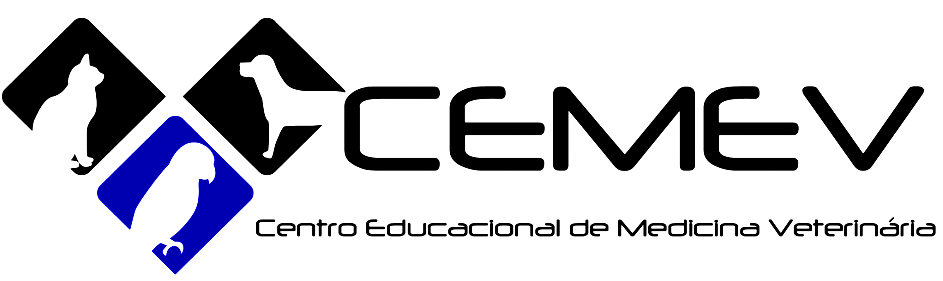  Faça a etapa na sequência e depois de concluir siga para próxima.  Preencha o nome dos ossos da numeração abaixo. 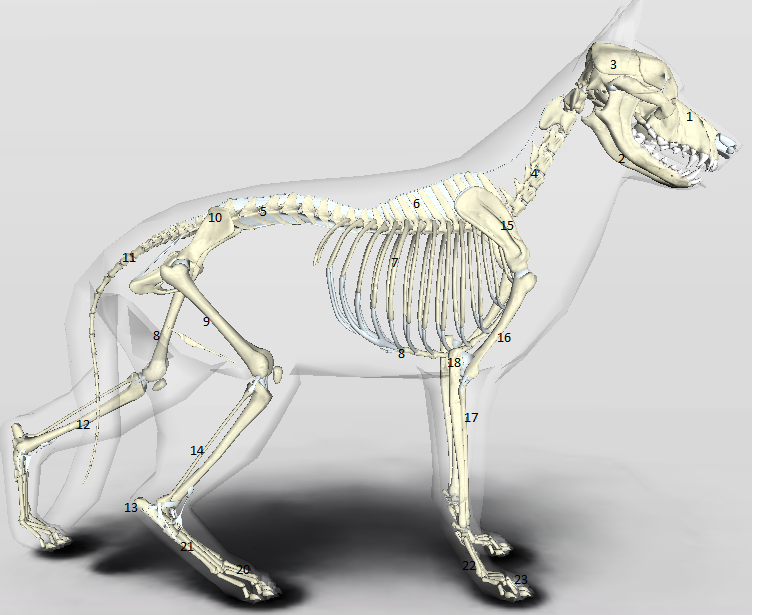 ________________________ 	15 - _______________________________________________________		16 - _______________________________________________________		17 - _______________________________________________________		18 - _______________________________________________________		19 - _______________________________________________________		20 - _______________________________________________________		21 - _______________________________________________________		22 - _______________________________________________________		23 - ____________________________________________________			________________________			________________________________________________Etapa 2: Hora de pintar os ossos:
Escapula – verdeTíbia – azulCostelas – amareloColuna cervical – MarromColuna lombar – laranjaColuna torácica – vermelho Ulna - cinzaRádio - preto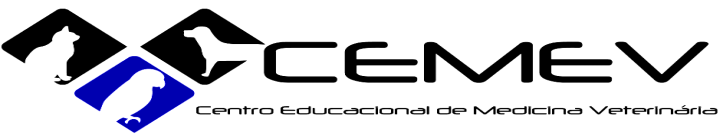 Etapa 3: Quais são os nomes das estruturas?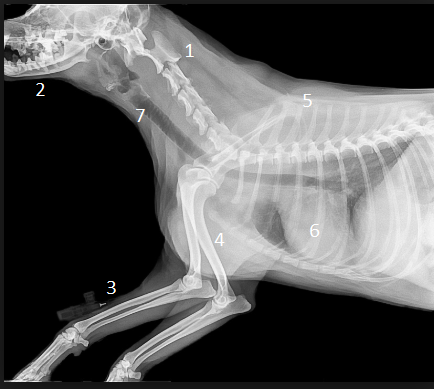 ____________________________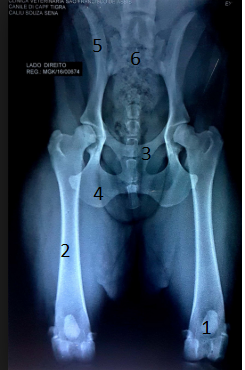 ________________________________________________________________________________________________________________________________________________________________________________________________________________________________________________________________________________________________________________________________________________________________________l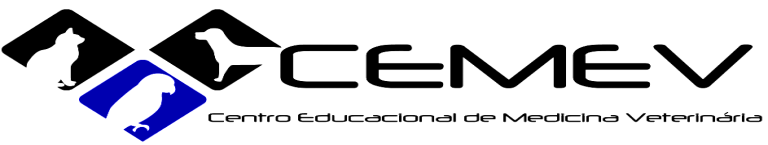 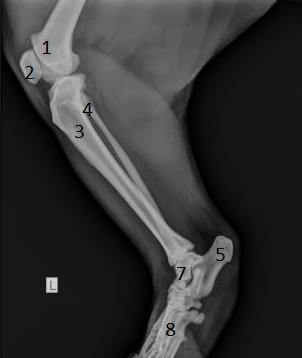 ________________________________________________________________________________________________________________________________________________________________________________________Quais os dentes abaixo?____________________________________________________________________________________________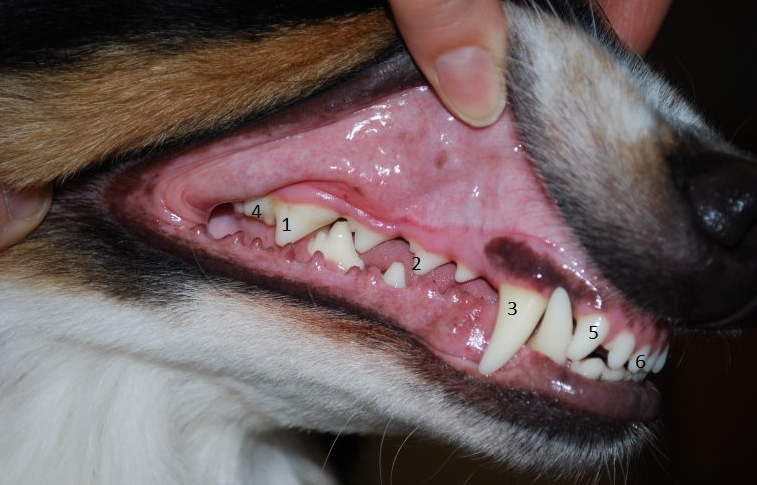 ____________________________________________________________________________________________Quais são as estruturas abaixo? 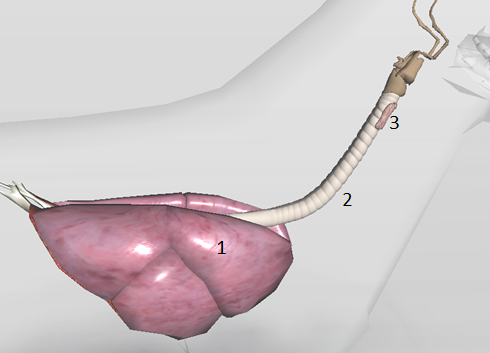 _________________________________________________________ _______________________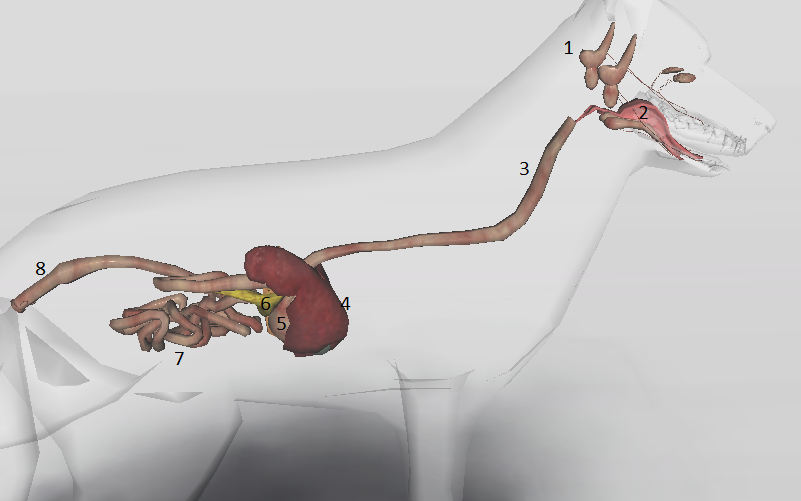 _________________________________________________________________________________________________________________________________________________________________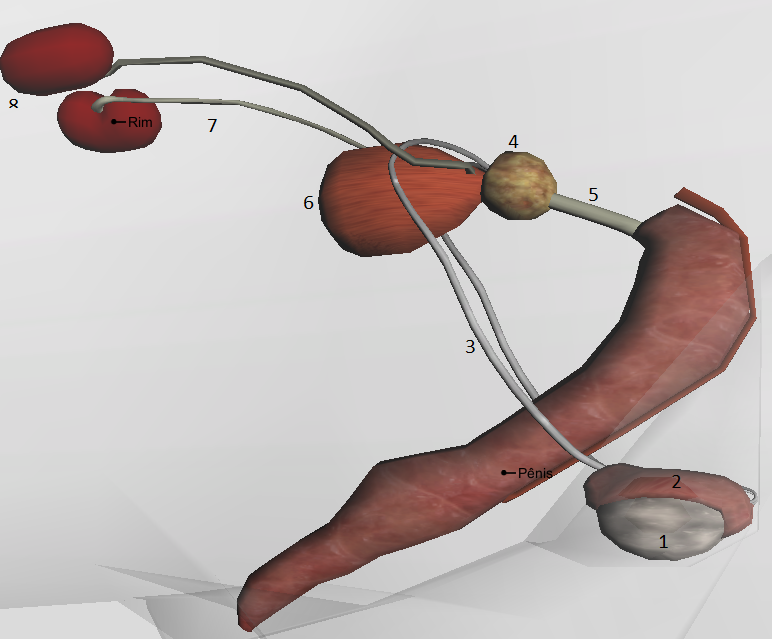  ________________________________________________________________________________________________________________________________________________________________________________________Etapa 4: Vamos responder algumas perguntas. 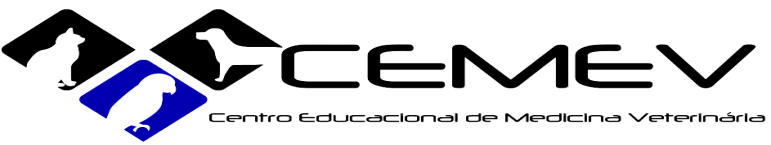 Alguns animais são considerados braquicefálicos e entre eles esta as raças?Pug, Bulldog francês, Boston Terrier, Pequinês, Bulldog Inglês, Shih Tzu e Boxer.Pastor Canadense, Boston Terrier, Yorkshire Terrier, Dachshund, Husk Siberiano e Chow chow.Basenji, Samoieda, Dogo Argentino, Pastor Belga, Labrador, Beagle, Rottweiler e Pitbull.  Maltês, Golden Retriever, Pastor alemão, Dogue Alemão e Akita Inu.  Dobermann, Pinscher, Yorkshire, Boston Terrier, Pug, Boxer e Shihtzu. Não conhece alguma raça? Siga essa sugestão: pesquise! A palavra braquicefálico vem do grego e se divide em dois termos: "braqui" (brakhys) que significa "curto" e "céfalo" (képhalos) que significa "cabeça". É característica que é utilizada para definir certas raças caninas:Formatos anatômicos que leva a problemas respiratórios e até obstruções das vias respiratórias, causando respiração ruidosa e podendo até gerar um colapso. Outras características das raças de cães braquicefálicos são o palato macio alongado e carnoso, assim como fossas nasais mais estreitas, alterações na laringe e uma traqueia pequena. Diz-se de ou individuo que apresenta o crânio alongado com diâmetro transversal menor do que o diâmetro anteroposterior.São animais com malformações cefálicas congênitas causadas por danos ou desenvolvimento anormal do sistema nervoso central. Cefálico é um termo que quer dizer "cabeça" ou "extremo superior do corpo". Congênito significa que o transtorno se apresenta usualmente antes do nascimento. Observe-se que as malformações do formato do crânio não estão necessariamente associadas à malformações do sistema nervoso e vice versa. Todas as informações estão corretas sobre os animais braquicefálicos.  O termo orquiectomia significa? Ablação (retirar) de um ou de ambos os testículos, que chamamos também de castração nos gatos e cães. Realizar o cifre de alguns animais. Realizar a vasectomia dos cães.Termo médico que significa castrar uma cadela no cio. Nenhuma das alterativas acima. Em cadelas utilizamos rotineiramente o procedimento de castração onde se baseia em retirar o útero e ovário dos animais. O termo médico para tal conduta é conhecida como:  Castração totalOrquiectomiaOvário salpingo histerectomia (OSH)Histerectomia parcialNenhuma das anteriores. Os filhotes ao nascer têm sensores especiais que captam o calor chamado de termotropismo positivo e fazem eles procurarem o calor. Uma das complicações dos neonatos (recém-nascidos) é a hipotermia. O termo hipotermia baseia-se em:Aumento da glicose no sangueDiminuição da glicose no sangueAumento da temperatura corporalDiminuição da temperatura corporalFalta de sensação de bem estar do animal 6 - Em cães, neonato é considerado um filhote desde o período do nascimento até completar 15 dias de idade. O nascimento de neonatos vivos e viáveis está intimamente relacionado a fatores como a escolha de reprodutores saudáveis, antes do cruzamento desejado, cuidados com a fêmea durante a gestação, acompanhamento correto no momento do parto e observação clínica dos filhotes imediatamente após o parto e durante o período de amamentação. E algumas vezes surgem complicações que levam esses neonatos a óbito conhecido como tríade do recém nascido  e essas complicações baseia-se em grandes perdas de filhotes onde os auxiliares terão que ter cuidados com esses filhotes após nascimento. A tríade do recém nascido que leva a morte dos filhotes baseia-se em:Hiperglicemia, anorexia e hipertemia. Hipotermia, hipoglicemia e desidratação. Diminuição da temperatura corporalHiperfagia, polidpsia e poliúria.Disfagia, estomatite e cistite. Dúvidas sobre os termos acima? Se sim, pesquise e aprenda.7) Vocês vão aprender nos módulos posteriores que imediatamente após o nascimento eles devem ser massageados na região torácica para estimular a respiração e circulação, o que pode ser feito friccionando esta região, em sentido contrário ao pelo, com o auxílio de toalhas secas. Esta manobra também secará o neonato dos líquidos dos anexos placentários ainda existentes. Deve-se verificar a presença de líquido nas cavidades oral e nasal e aspirar. Caso exista um neonato com dificuldade em respirar pode-se aplicar oxigenioterapia. Após este procedimento, deve-se observar caso algum deles tenha defeitos ou alterações anatômicas visíveis. Agora eles estão prontos para o início do contato com a mãe e a primeira mamada. Alguns animais tem dificuldades maiores devido seu formato anatômico da cabeça que dificulta a respiração. Chamamos esses animais de:a) Braquicefálicos b) Dolicocéfalicos c) Mesacéfalicosd) Nenhum das respostas anteriores. Sempre pesquise os termos das alterativas que não conhecer e assim aprenda. 8) O neonato deve ser colocado ao lado da mãe e conduzido ao teto para mamar. Observar sempre o comportamento da mãe em aceitar e cuidar dos neonatos ou não. Quantos pares de mamas as cadelas geralmente possuem?a) 2 		b) 3		c)4		d) 5		e) 69) Quantos dentes possuem os humanos, gatos e cães, respectivamente:a)  30,32 e 42		b) 42, 30 e 32		c) 32, 30 e 42		d) 30, 32 e 42  10) Qual idade que os cães possuem a dentição definitiva?a) 3 meses e meio	b) 4 meses		c) 7 meses 		d) 1 ano	e) 1 ano e meio11) Como chamamos os membros e quais as abreviações utilizamos nos prontuários médicos e até mesmo os veterinários utilizam  em laudos radiográficos: 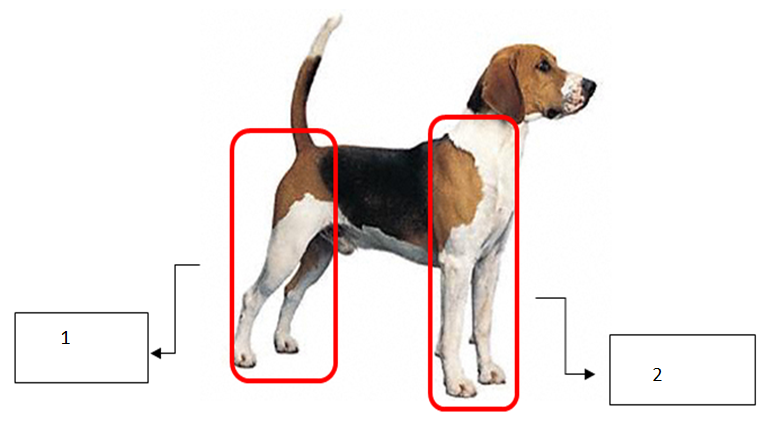  ________________________________  (descrição) / ________________ (abreviação) ________________________________(descrição) /_________________ (abreviação)12) Na rotina veterinária vocês ouviram o veterinário relatar que o animal apresenta displasia coxo femoral. Isso significa que:a) ele possui um problema grave em seu joelho. b)A displasia coxofemoral é uma afecção de cães e gatos definida como uma doença hereditária biomecânica levando a uma instabilidade na articulação coxofemoral (conexão entre a cabeça do fêmur, ligamento e acetábulo que faz parte do osso coxal). c) Ele tem instabilidade no osso patelar. d) É normal em alguns animais e não significa patologia (doença).13) Dê o nome das estruturas da figura abaixo:  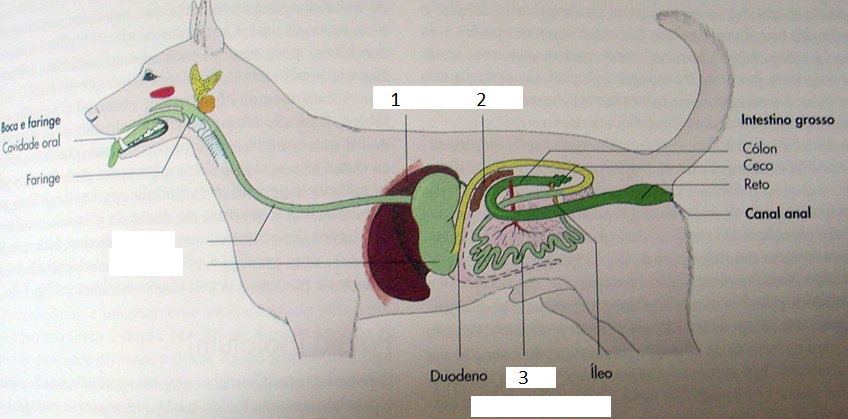 1- _____________________2 - _____________________3 - _____________________14) Em relação a pressão arterial podemos afirmar que: a) Cães e gatos não possuem pressão arterial.b) Quando a pressão esta acima do normal chamamos de hipotensão e quando abaixo do normal chamamos de hipertensão. c) A pressão é quantidade de vezes que o coração bate por minuto. d) A pressão arterial é a pressão exercida pelo sangue dentro dos vasos sanguíneos, com a força proveniente dos batimentos cardíacos. Quanto mais sangue for bombeado do coração por minuto, maior será esse valor, que tem dois números: um máximo, ou sistólico, e um mínimo, ou diastólico.e) Todas as teorias estão corretas. 15) Faça uma pesquise e explique o que é:a) pressão arterialb) pressão arterial sistólicac) pressão arterial diastólica d) Pulsoe) Frequência cardíaca 16) Entende-se por respiração a absorção de oxigênio e eliminação de gás carbônico pelos pulmões. Quando o animal para de respirar chamamos de:a) apneia b) normopneiac) eupneia d) taquipneia e) bradipneiaSempre pesquise os termos das alterativas que não conhecer e assim aprenda. 17)  Os sistema urinário é o sistema responsável pela excreção, retirar impurezas do sangue e manter o controle hídrico. Coloco que nomes dos órgãos e das estruturas que componham o sistema urinário. 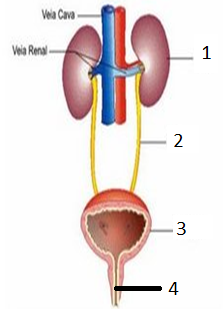 ____________________________________________________________________________________________________18) As unidades funcionais do rim, responsável pela filtração do sangueSão chamados de:NéfronCélula básica renalNeurônioHepatócitoNenhum das alternativas19) O exame de ureia é usado principalmente para avaliar a função dos rins. Dessa forma, a dosagem sanguínea de ureia é um complemento da dosagem de creatinina. Saber a dosagem de ureia no sangue ajuda a avaliar a função renal porque a ureia é uma substância filtrada pelos rins. Essas bioquímicas são muito utilizadas pelos médicos veterinários. Quando alta devido alteração no rim ela sugere que pode estar tendo:a) normalidade da função renalb) falha na filtração renal, consequentemente, insuficiência renal. c) não tem importância clínicad) será necessário buscar outros exames complementarese) Cães e gatos não costumam ter problemas renais 20)  Apenas as fêmeas entram no cio, geralmente, a partir dos seis meses de vida. Ocio é a ovulação da fêmea, o que revela sua capacidade de procriar. Quando a fêmea está no cio, exala um cheiro diferente, vindo de seus hormônios, e os machos vão atrás dela para acasalamento. Em relação ao cio das cadelas podemos afimar:a) Ocorre duas vezes ao ano, em média a cada 6 mesesb) ocorre uma vez ao ano, em média a cada 12 meses. c) Ocorre três vezes ao ano, em média  a cada 4 meses. d) Ocorre depois dos dois anos e dura até 8 anos de idade. 21) Em relação ao período de gestação das cadelas a gravidez dura:a) em média 30 dias. b) Em média 58 a 63 diasc) em média 6 mesesd) em média 9 meses. e) em média 3 meses, 3 semanas e 3 dias.22) Em relação ao período de gestação das cadelas a gravidez dura:a) em média 58 a 70 dias.b) 120 dias. c) 150 dias. d) 6 mesese) 9 meses23) Podemos definir a biossegurança como o conjunto de ações voltadas para a prevenção, minimização ou eliminação de riscos inerentes às atividades que possam comprometer a saúde humana, dos animais e do meio ambiente, ou a qualidade dos trabalhos realizados. Para isso utilização EPI que a sigla significa:a) Equipe prospera e inteligente 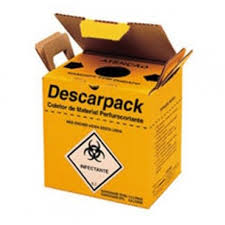 b) Equipamentos de proteção individualc) Excelência, proteção e individualidaded) Equipamentos, proteção e intençãoe) nenhuma das alternativas acima24) Nessa caixa podemos descartar:Agulhas, seringas com agulhas, seringas sem agulhas e lâminas de bisturi. Agulhas, vidros, seringas com agulhas e lâminas de bisturi. Papel, gazes, esparadrapos usados e panos sujos de sangue. Algodão sujos de sangue, esparadrapos, panos sujos e usados. Apenas restos biológicos. 25)  A RESOLUÇÃO Nº 1015, DE 9 DE NOVEMBRO DE 2012 conceitua e estabelece condições para o funcionamento de estabelecimentos médico veterinários de atendimento a pequenos animais e dá outras providências. Em seu artigo informa a necessidade de geladeira, com termômetro de máxima e mínima para manutenção exclusiva de vacinas, antígenos e outros produtos biológicos; Utilização de geladeira exclusiva para armazenamento de produtos biológicos e não devemos utilizar para outros fins além de armazenamento de produtos como vacinas. A temperatura ideal da geladeira para armazenar as vacina é: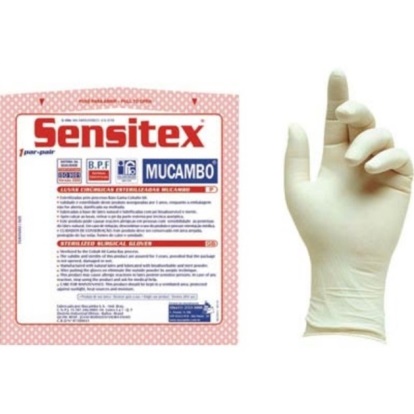 a) 2 a 8°C b) 10 a 12°Cc) 1 a 3°Cd) 25 °Ce) -10°C	26) As luvas da foto ao lado são chamadas de luvas estéreis e exige técnica para calçar. Elas são fortes e também conhecidas como luvas cirúrgicas, utilizada me procedimentos invasivos ou manipulação de material estéril. Podemos afirmar em relação a essas luvas que:a) Nas luvas estéreis devem ser utilizadas em procedimentos que necessitam de técnicas assépticas. b) Não existem microrganismos na luva até sua abertura. c) É necessário técnica na sua manipulação para evitar sua contaminação durante o vestimenta.d) Possui tamanhos numerados como 6.0, 6.5, 7, 7,5 e assim por diante que indica seu tamanho. e) Todas as alternativas anteriores estão corretas. 27) O objetivo da luva é proteger as mãos de sujidade grosseira. Elas devem ser usadas em procedimentos que envolvam sangue, fluidos corporais, secreções, excreções, membranas mucosas, pele não íntegra e durante a manipulação de artigos contaminados. Em algumas situações devemos trocar essas luvas e devemos destacar após contato com material biológico, entre as tarefas e procedimentos (inclusive no mesmo paciente), remova as luvas logo após usá-las, antes de tocar em artigos e superfícies sem material biológico e antes de atender outro paciente – evitar dispersão de microrganismos ou material biológico aderido nas luvas. Faça uma dissertação sobre o tema a importância da luva na veterinária. 